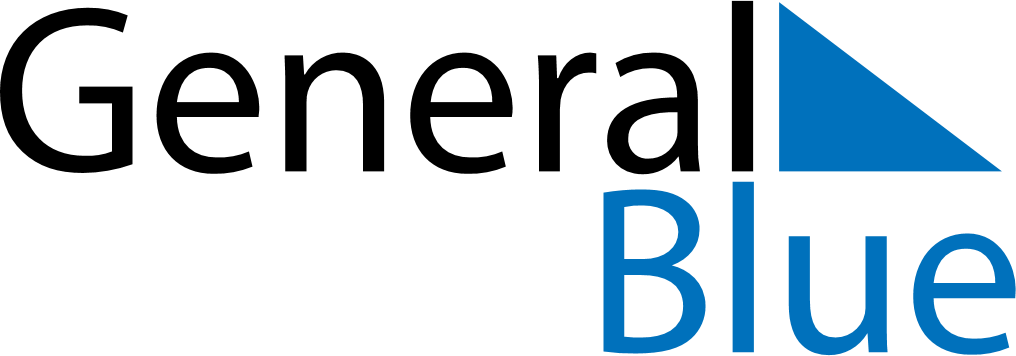 June 1906June 1906June 1906June 1906June 1906SundayMondayTuesdayWednesdayThursdayFridaySaturday123456789101112131415161718192021222324252627282930